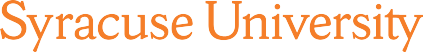 (TITLE) Program202(4) VersionIntroduction and Regulatory BackgroundSyracuse University’s (TITLE) Program addresses obligations set forth by U.S. laws and regulations and is governed by XXX University Policy .PurposeThe purpose of Syracuse University’s XX Program is to provide the basis for the operational program and procedures which manage XX XSyracuse University, including each individual employee and student, must comply with this program and the XX regulations. CommitmentSyracuse University is committed to compliance with XXXAdministration and OversightThe XX program is facilitated and led by the Office of XXX. The Office of XX is responsible for are responsible for the implementation, oversight, management, audit, and enforcement of this program.Roles and ResponsibilitiesState the Response OFFICE HEREThe Office of XXX shall be responsible for day-to-day oversight of Syracuse University’s XX program.List all offices below and/or job titles:Record Keeping and Record RetentionAll records shall be retained no less than five years following the XX or related compliance implementation, unless otherwise provided for and in compliance with XX regulations.Those records include:xxMonitoring and audit programTo maintain SU’s XX Program and to ensure consistent adherence toU.S. laws and University Policy. The responsible office may periodically conduct internal reviews of XXX. The purpose of the reviews is to identify possible violations or deficiencies in training, or procedures, that can be rectified.The Office of Compliance may also perform compliance-based risk assessments and request units to conduct self-assessment with the responsible office assistance. University internal audit may also perform internal audits regarding this university program.Training and EducationTraining is a critical component of maintaining compliance with this program.State the requirements for training and outreachViolations and ReportingAny individual who suspects a regulatory violation has occurred must immediately notify their supervisor, the responsible office, and/or and the Office of Compliance. In recognition of the seriousness of non-compliance, the University will address non-compliance in accordance with disciplinary policies and procedures.You may also utilize Syracuse University’s confidential and anonymous reporting hotline to report suspected violation.Title of Program Committee(s)The XX Committee meets on an annual basis, and more frequently if necessary. The Agencies, Regulations, and Technologies:AppendicesAppendix A: DEFINITIONSXX)XX.XXXXXAppendix B: FormsLawUSDepartmentRegulationControls